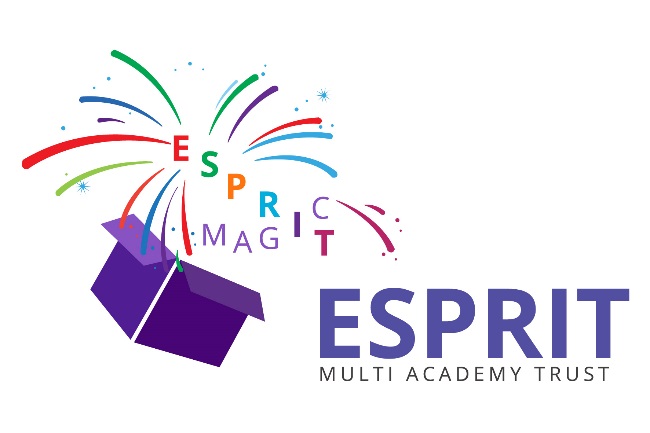 Full Governing Body agree to adopt this policy September 2018 and agree next review date of July 2019.1.  AimsESPRIT Multi Academy Trust aims to ensure that all personal data collected about staff, pupils, parents, members, trustees, governors, visitors and other individuals is collected, stored and processed in accordance with the General Data Protection Regulation (GDPR) and the expected provisions of the Data Protection Act 2018 (DPA 2018) as set out in the Data Protection Bill.This policy applies to all personal data, regardless of whether it is in paper or electronic format. 2.  Legislation and guidanceThis policy meets the requirements of the GDPR and the expected provisions of the DPA 2018, it is based on guidance published by the Information Commissioner’s Office (ICO) on the GDPR and the ICO’s code of practice for subject access requests.  It also reflects the ICO’s code of practice for the use of surveillance cameras and personal information.In addition , this policy complies with our funding agreement and articles of association.3.  Definitions4.  Roles and responsibilitiesThis policy applies to all staff employed by the Trust, and to external organisations or individuals working on our behalf.   Staff who do not comply with this policy may face disciplinary action.4.1 	The Trust BoardThe Trust Board has overall responsibility for ensuring that our Trust complies with all relevant data protection obligations.4.2	Data Protection OfficerThe data protection officer (DPO) is responsible for overseeing the implementation of this policy, monitoring our compliance with data protection law, and developing related policies and guidelines where applicable.  They will report to the Trustee Board on their activities directly and where relevant report to the board their advice and recommendations on academy data protection issues.The DPO is also the first point of contact for individuals whose data the school processes, and for the ICO.   Our DPO is Lesley Walter and is contactable via email on enquire@espritmat.org4.3 All StaffStaff are responsible for:Collecting, storing and processing any personal data in accordance with this policyInforming the Academy of any changes to their personal data , such as change of address, change of nameContacting the DPO in the following circumstancesWith any questions about the operation of this policy, data protection law, retaining personal data or keeping personal data secureIf they have any concerns that this policy is not being followedIf they are unsure whether or not they have a lawful basis to use personal data in a particular wayIf they need to rely on or capture consent, draft a privacy notice, deal with data protection rights invoked by an individual, or transfer personal data outside the European Economic AreaIf there is a data breachWhenever they are engaging in a new activity that may affect the privacy rights of individuals If they need help with any contracts or sharing personal data with third parties5.	Data Protection PrinciplesThe GDPR is based on data protection principles that our Trust must comply with.The principles say that personal data must be:Processed lawfully, fairly and in a transparent mannerCollected for specified, explicit and legitimate purposesAdequate, relevant and limited to what is necessary to fulfil the purposes for which it is processedAccurate and, where necessary, kept up to dateKept for no longer than is necessary for the purposes for which it is processedProcessed in a way that ensures it is appropriately secureThis policy sets out how the Trust aims to comply with these principles.6.	Collecting personal data6.1	Lawfulness, fairness and transparencyWe will only process personal data where we have one of the 6 ‘lawful bases’ (legal reasons) to do so under data protection law.The data needs to be processed so that the Trust can fulfil a contract with the individual, or the individual has asked the Trust to take specific steps before entering into a contractThe data needs to be processed so that the school can comply with a legal obligationThe data needs to be processed to ensure the vital interests of the individual e.g to protect someone’s lifeThe data needs to be processed so that the Trust, as a public authority, can perform a task in the public interest, and carry out its official functionsThe data needs to be processed for legitimate interests of the Trust or a third party (provided the rights and freedoms are not overridden)The individual (or their parent/carer when appropriate in the case of a pupil) has freely given clear consentFor special categories of personal data, we will also meet one of the special category conditions for processing which are set out in the GDPR and Data Protection Act 2018If we offer online services to pupils, such as classroom apps, and we intend to rely on consent as a basis for processing, we will get parental consent (except for online counselling and preventative services).6.2	Limitation, minimisation and accuracyWe will only collect personal data for specified, explicit and legitimate reasons.   We will explain these reasons to the individuals when we first collect their data.If we want to use personal data for reasons other than those given when we first obtained it, we will inform the individuals concerned before we do so, and seek consent where necessary.Staff must only process personal data where it is necessary in order to do their jobs.When staff no longer need the personal data they hold, they must ensure it is deleted or anonymised.   This will be done in accordance with the Information and Records Management Society’s toolkit for schools.7.	Sharing personal dataWe will not normally share personal data with anyone else, but may do so where:There is an issue with a pupil or parent/carer that puts the safety of our staff or pupils at riskWe need to liaise with other agencies – we will seek consent as necessary before doing thisOur suppliers or contractors need data to enable us to provide services to our staff and pupils – for example, IT companies.   When doing this, we willOnly appoint suppliers or contractors which can provide sufficient guarantees that they comply with data protection lawEstablish a data sharing agreement with the supplier or contractor, either in the contract or as a standalone agreement, to ensure the fair and lawful processing of any personal data we shareOnly share data that the supplier or contractor needs to carry out their service, and information necessary to keep them safe while working with usWe will also share personal data with law enforcement and government bodies where we are legally required to do so, including for:The prevention or detection of crime and/or fraudThe apprehension or prosecution of offendersThe assessment or collection of tax owed to HMRCIn connection with legal proceedingsWhere the disclosure is required to satisfy our safeguarding obligationsResearch and statistical purposes, as long as personal data is sufficiently anonymised or consent has been providedWe may also share personal data with emergency services and local authorities to help them to respond to an emergency situation that affects any of our pupils or staff.Where we transfer personal data to a country or territory outside the European Economic Area, we will do so in accordance with data protection law.8.	Privacy/fair processing notice8.1	Pupils and parentsWe hold personal data about pupils to support teaching and learning, to provide pastoral care and to assess how the Trust is performing.   We may also receive data about pupils from other organisations including, but not limited to, other schools, local authorities and the Department for Education. This data includes, but is not restricted to:Contact detailsResults of internal assessment and externally set testsData on pupil characteristics, such as ethnic group or special education needsExclusion informationDetails of any medical conditionsWe only retain the data we collect for as long as is necessary to satisfy the purpose for which it has been collected.We will not share information about pupils with anyone without consent unless the law and our policies allow us to do so.   We are required, by law, to pass certain information about pupils to specified external bodies, such as our local authority, the Department for Education, Education Skills Funding Agency, so that they are able to meet their statutory obligations.  8.2 	StaffWe process data relating to those we employ to work at, or otherwise engage to work at, our Trust.   The purpose of processing this data is to assist in the running of the school, including to:Enable individuals to be paidFacilitate safe recruitmentSupport the effective performance management of staffImprove the management of workforce data across the sectorInform our recruitment and retention policiesAllow better financial modelling and planningEnable ethnicity and disability monitoringStaff personal data includes, but is not limited to, information such as:Contact detailsNational Insurance numbersDates of birthSalary informationQualificationsAbsence dataPersonal characteristics, including ethnic groupsMedical informationOutcomes of any disciplinary proceduresWe will only retain the data we collect for as long as is necessary to satisfy the purpose for which it has been collected.We will not share information about staff with third parties without consent unless the law allows us to.We are required, by law, to pass certain information about staff to specified external bodies, such as our local authority, the Department for Education and the Education Skills Funding Agency, so that they are able to meet their statutory obligations.9. 	Subject access requests and other rights of individualsIndividuals have a right to make a ‘subject access request’ to gain access to personal information.  This includes:Confirmation that their personal data is being processedAccess to a copy of the dataThe purposes of the data processingThe categories of personal data concernedWho the data has been, or will be, shared withHow long the data will be stored for, or if this isn’t possible, the criteria used to determine this periodThe source of the data, if not the individualWhether any automated decision-making is being applied to their data, and what the significance and consequences of this might be for the individualRecital 59 of the GDPR recommends that we provide means for requests to be made electronically, especially where personal data are processed by electronic means.  We therefore invite you to complete Appendix 3 and return to the Data Protection Officer.   It should include:Name of individualCorrespondence addressContact number and email addressDetails of the information requestedIf staff receive a subject access request they must immediately forward it to the DPO.You are entitled to submit subject access requests all year round, but please bear in mind that it may be necessary for us to extend the response period when requests are submitted over the summer holidays. This is in accordance with article 12(3) of the GDPR, and will be the case where the request is complex – for example, where we need multiple staff to collect the data.9.1	Parental requests to see the educational recordParents of pupils at this Trust do not have an automatic right to access their child’s educational record.   The Trust will decide on a case-by-case basis whether to grant such requests, and we will bear in mind guidance issued from time to time from the Information Commissioner’s Office (the organisation that upholds information rights).    Subject access requests for all or part of the pupil’s educational record will be provided within 15 school days if the subject access request has been successful.When responding to requests, we:May ask the individual for further identificationMay contact the individual via phone to confirm the request was madeWe will not disclose information if it:Might cause serious harm to the physical or mental health of the pupil or another individualWould reveal that the child is at risk of abuse, where the disclosure of that information would not be in the child’s best interestsIs contained in adoption or parental order recordsIs given to a court in proceedings concerning the childIf the request is unfounded or excessive, we may refuse to act on it, or charge a reasonable fee, which takes into account administrative costs.A request will be deemed to be unfounded or excessive if it is repetitive, or asks for further copies of the same information.When we refuse a request, we will tell the individual why, and tell them they have the right to complain to the ICO.9.2	Other data protections rights of the individualIn addition to the right to the above, individuals also have the right to:Withdraw their consent to processing at any timeAsk us to rectify, erase or restrict processing of their personal data, or object to the processing of it (in certain circumstances)Prevent use of their personal data for direct marketingChallenge processing which has been justified on the basis of public interestRequest a copy of agreements under which their personal data is transferred outside of the European Economic AreaObject to decisions based solely on automated decision making or profiling (decisions taken with no human involvement, that might negatively affect them)Prevent processing that is likely to cause damage or distressBe notified of a data breach in certain circumstancesMake a complaint to the ICOAsk for their personal data to be transferred to a third party in a structured, commonly used and machine-readable format (in certain circumstances)Individuals should submit any request to exercise these rights to the DPO.   If staff receive such a request, they must immediately forward it to the DPO.10.	Photographs and videosAs part of our school activities, we may take photographs and record images of individuals within our Trust.   We will obtain written consent from parents/carers for photographs and videos to be taken of their child for communication, marketing and promotional materials.   We will clearly explain how the photograph and/or video will be used to both the parent/carer and pupil.Uses may include:Within school on notice boards and in school brochures, magazines and newslettersOnline on our school website or social media pagesOutside of school by external agencies such as the school photographer, newspapers, campaignsConsent can be refused or withdrawn at any time.   If consent is withdrawn, we will delete the photograph or video and not distribute it further.When using photographs and videos in this way we will not accompany them with any other personal information about the child, to ensure they cannot be identified.  11.	CCTVWe use CCTV in various locations around the Trust to ensure it remains safe.   We will adhere to the ICO’s code of practice.   For further information on how and where we use CCTV please see our CCTV policy available on the website (currently under review)12.	Data Security and Storage of recordsPaper based records and portable electronic devices, such as laptops and hard drives, that contain personal information are kept securePapers containing confidential personal information should not be left on office and classroom desks, on staffroom tables or pinned to noticeboards where there is general access.Staff when using electronic devices that contain personal information will lock their devices if left unattended for any length of time.    Where personal information is taken off site (in paper or electronic form), staff must ensure it is kept securely and following GDPR requirements.Encryption software is used to protect all portable devices including laptops.   Staff are not to use usb devices for school-based work.Staff and Governing bodies who store personal information on their personal devices are expected to follow the same security procedures for school-owned equipment.  (Need to list other appropriate policies here that link with Data protection –eg ICT policy/acceptable use agreement/acceptable use policy)Where we need to share personal data with a third party, we carry out due diligence and take reasonable steps to ensure it is stored securely and adequately protected.13.	Disposal of recordsPersonal data that is no longer needed will be disposed of securely.   Personal data that has become inaccurate or out of date will also be disposed of securely, where we cannot or do not need to rectify or update it.   For example, we will shred paper based records, and overwrite or delete electronic files.   We may also use a third party to safely dispose of records on the school’s behalf.   If we do so, we will require the third party to provide sufficient guarantees that is complies with data protection law.14.  Personal data breachesThe Trust will make all reasonable endeavours to ensure that there are no personal data breaches.   In the unlikely event of a suspected data breach, we will follow the procedure set out in appendix 1When appropriate, we will report the data breach to the ICO within 72 hours.   Such breaches in a Trust context may include, but are not limited to:A non-anonymised dataset being published on the school website which shows the exam results of pupils eligible for the pupil premiumSafeguarding information being made available to an unauthorised personThe theft of a Trust laptop contained non-encrypted personal data about pupils.15.  TrainingAll staff, Members, Trustees and Governors are provided with data protection training as part of their induction process.Data protection will also form part of the continuing professional development, where changes to legislation, guidance or the Trust’s processes make it necessary.16.  MonitoringThe DPO is responsible for monitoring and reviewing this policyThis policy will be reviewed and updated if necessary when the Data Protection Bill received royal assent and becomes law (as the Data Protection Act 2018) – if any changes are made to the Bill that affect our Trusts practice.  Otherwise, or from then on, this policy will be reviewed annually and shared with the full governing board.Appendix 1:  Personal data breach procedureThis procedure is based on guidance on personal data breaches produced by the ICOOn finding or causing a breach, or potential breach, the staff member or data processor must immediately notify the DPOThe DPO will investigate the report, and determine whether a breach has occurred.  To decide, the DPO will consider whether personal data has been accidentally or unlawfully:LostStolenDestroyedAlteredDisclosed or made available where it should not have beenMade available to unauthorised peopleThe DPO will alert the Executive Principal and the Academy Prinicpal in the first instanceThe DPO will make all reasonable efforts to contain and minimise the impact of the breach, assisted by relevant staff members or data processors where necessary. The DPO will assess the potential consequences, based on how serious they are, and how likely they are to happenThe DPO will work out whether the breach must be reported to the ICO.   This must be judged on a case-by-case basis.   To decide, the DPO will consider whether the breach is likely to negatively affect people’s rights and freedoms, and cause them any physical, material or non-material damage (eg emotional distress) including through:Loss of control over their dataDiscriminationIdentify theft or fraudFinancial lossUnauthorised reversal of pseudonymisation (for example key-coding)Damage to reputationLoss of confidentialityAny other significant economic or social disadvantage to the individual(s) concernedIf it’s likely that there will be a risk to people’s rights and freedoms, the DPO must notify the ICOThe DPO will document the decision (either way), in case it is challenged at a later date by the ICO or an individual affected by the breach.   Documented decisions are stored on the Trust’s secure document store.Where the ICO must be notified, the DPO will do this via the https://ico.org.uk/for-'report a breach' page of the ICO website within 72 hours.  As required, the DPO will set out:A description of the nature of the personal data breach including, where possible;The categories and approximate number of individuals concernedThe categories and approximate number of personal data records concernedThe name and contact details of the DPOA description of the likely consequences of the personal data breachA description of the measures that have been, or will be taken, to deal with the breach and mitigate any possible adverse effects on the individual(s) concernedAPPENDIX 2 – Privacy NoticePrivacy notice for parents/carers.	Under data protection law, individuals have a right to be informed about how the school uses any personal data that we hold about them. We comply with this right by providing ‘privacy notices’ (sometimes called ‘fair processing notices’) to individuals where we are processing their personal data.This privacy notice explains how we collect, store and use personal data about pupils.We, ESPRIT Multi Academy Trust, are the ‘data controller’ for the purposes of data protection law.For the most up to date copies of our Privacy Notices, please visit either the Trust website or the individual Academies website.2. Privacy notice for staffUnder data protection law, individuals have a right to be informed about how the school uses any personal data that we hold about them. We comply with this right by providing ‘privacy notices’ (sometimes called ‘fair processing notices’) to individuals where we are processing their personal data.This privacy notice explains how we collect, store and use personal data about individuals we employ, or otherwise engage, to work at our school.We, ESPRIT Multi Academy Trust are the ‘data controller’ for the purposes of data protection law.For the most up to date copies of our Privacy Notices, please visit either the Trust website or the individual Academies website.Appendix 3[Insert date] insert your name and address Re: subject access requestDear  insert the name of your data protection officer,Please provide me with the information about me that I am entitled to under the General Data Protection Regulation. This is so I can be aware of the information you are processing about me, and verify the lawfulness of the processing. Here is the necessary information:If you need any more information from me, please let me know as soon as possible. Please bear in mind that under the GDPR you cannot charge a free to provide this information, and in most cases, you must supply me with the information within 1 month.Yours sincerely,NameTermDefinitionPersonal dataAny information relating to an identified, or identifiable, individual.This may include the individual’s: Name (including initials)Identification numberLocation dataOnline identifier, such as a usernameIt may also include factors specific to the individual’s physical, physiological, genetic, mental, economic, cultural or social identity.Special categories of personal dataPersonal data which is more sensitive and so needs more protection, including information about an individual’s:Racial or ethnic originPolitical opinionsReligious or philosophical beliefsTrade union membershipGeneticsBiometrics (such as fingerprints, retina and iris patterns), where used for identification purposesHealth – physical or mentalSex life or sexual orientationProcessingAnything done to personal data, such as collecting, recording, organising, structuring, storing, adapting, altering, retrieving, using, disseminating, erasing or destroying.   Processing can be automated or manual. Data subjectThe identified or identifiable individual whose personal data is held or processed.Data controllerA person or organisation that determines the purposes and the means of processing of personal data.Data processorA person or other body, other than an employee of the data controller, who processes personal data on behalf of the data controller.Personal data breachA breach of security leading to the accidental or unlawful destruction, loss, alteration, unauthorised disclosure of, or access to personal data.NameRelationship with the schoolPlease select:Pupil / parent / employee / governor / volunteer Other (please specify):Correspondence addressContact numberEmail addressDetails of the information requestedPlease provide me with:Insert details of the information you want that will help us to locate the specific information. Please be as precise as possible